Пример № 1. Определить величину продольной силы  в сечении      I – I бруса, находящегося в равновесии, если  = 20 кН = 2·103 кг,  = 10 кН = 1·103 кг,  = 10 кН = 1·103 кг,  = 60º (рис. 3.1).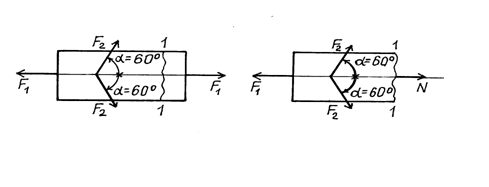 Пример № 2. Построить эпюру продольных сил и вычислить диаметр стального короткого бруса, если  = 40 кН = 4·103 кг,  = 30 кН = 3·103 кг,  = 80 кН = 8·103 кг; допускаемое напряжение на растяжение и сжатие принять = 160 МПа = 1600 кг/см2 (рис. 3.2).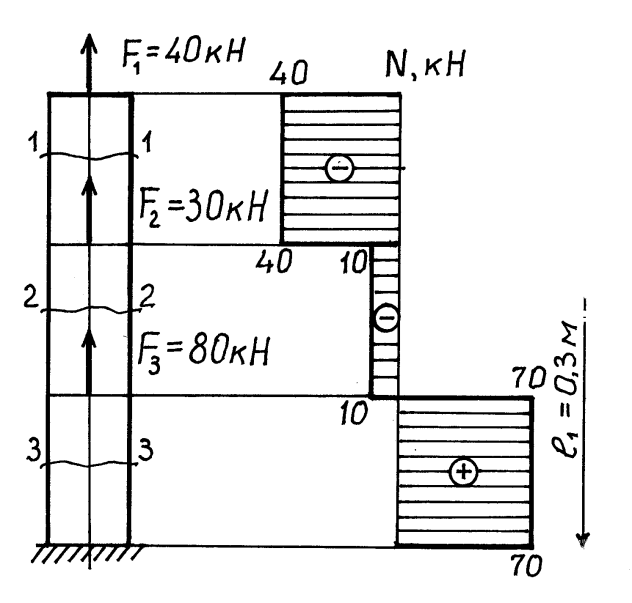 Пример № 3. Для стального ступенчатого бруса (Е = 2·105МПа = 2·106 кг/см2), нагруженного осевыми внешними силами  = 150 кН = 15·103  кг,  = 100  кН = 10·103  кг, при длине участков = 30 cм, b = , =  и площади поперечного сечения A = 10 см2 требуется: 1. Определить внутренние продольные силы  и построить их эпюру. 2. Вычислить для каждого участка напряжения и построить их эпюру. 3. Выполнить полную абсолютную деформацию бруса и определить перемещение сечения I – I. (рис. 3.3).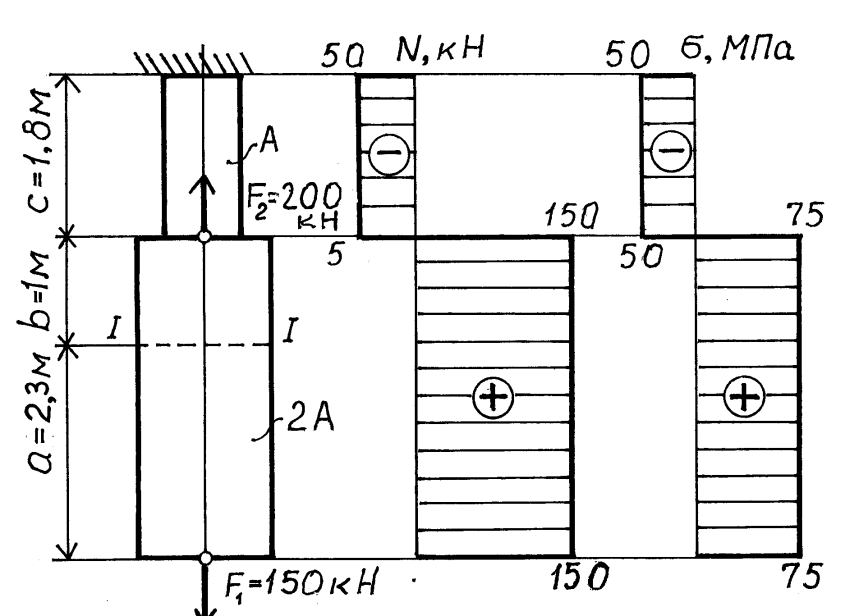 Пример 4. Пуассон коэфицентін анықтаныз егер болат шарының көлденең қимасы а=5мм, b=24мм,   Р=24 кН, Теориясы: Коэффициент Пуассона Салыстырмалы көлденең (поперечное) деформация Салыстырмалы қума (продольная) деформация Пример 5. Баспалдақты брусқа   күштері түсірілген.       Толық ұзаруын табыныз және продольный куштердің және нормаль кернеуліктің эпюрын тұрғызыңыз. 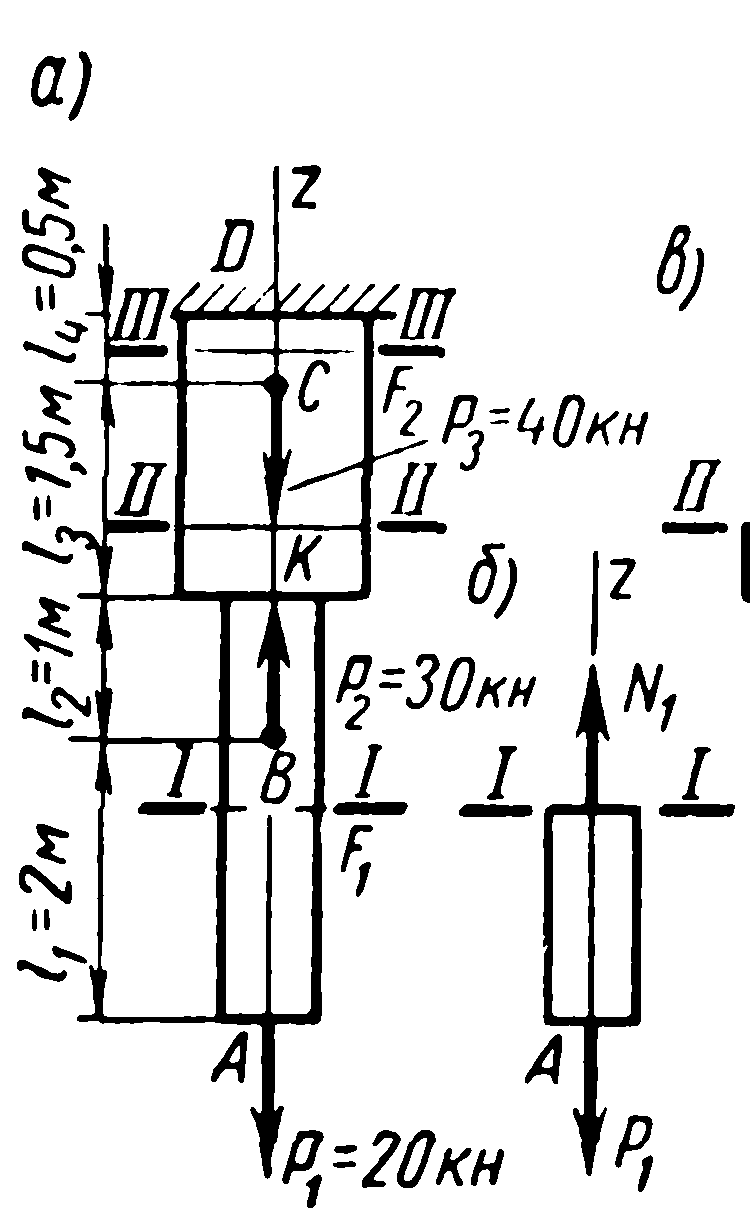 